Мультимедійний алгоритм компонентного аналізу технічного об’єкту  ( пристосувань для встановлювання заготовок на токарних верстатах)№ з/пЕтапи словесних приписів викладачаПоетапне зображенняЗавдання для учнів1Регульований косинець  складається з таких основних елементів: А- вертикальний гвинт; Б- планшайба; В- горизонтальний гвинт; Г- каретка; Д- косинець; Е – противага.Положення заготовки відносно осі шпинделя регулюють горизонтальним   та вертикальним   гвинтами 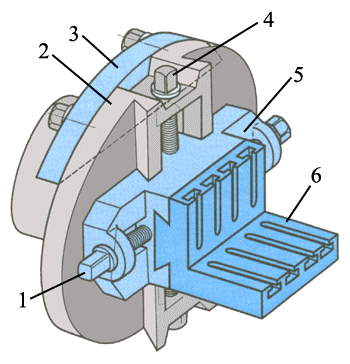 Рис.1 Регульований косинецьНа основі словесних приписів і рис.1 встановити відповідність у вигляді комбінації цифр і букв:1-;  2-; 3-;4- ;5- ;6- .2Установлення й закріплення на токарному верстаті деяких деталей пов’язані із застосуванням спеціальних пристроїв або з вивірянням за допомогою вимірювальних приладів. До таких деталей належать ексцентрики різних видів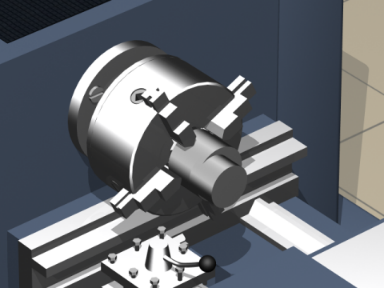 Рис.2 Обробка деталі з ексцентричною поверхнею на токарному верстатіОглянути рис.2 і назвати  затискне пристосування, яке використовується для закріплення заготовки при обробці завданої поверхні3При обробці в центрах нежорсткий вал відтискується, що призводить до деякого збільшення розмірів його середньої частини (бочкоподібність), вібрації і навіть до виривання заготовки із центрів. Тому нежорсткі вали обробляють в центрах з додатковою підтримкою спеціальними пристроями — люнетами.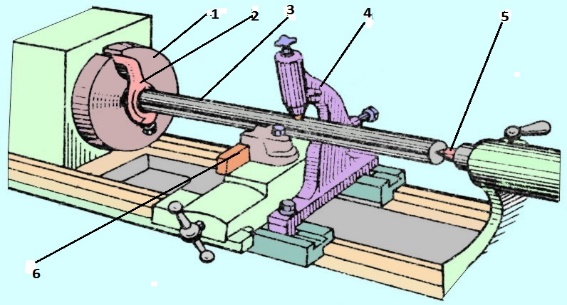 Рис.3 Обробка заготовки  в люнетіОглянути рис.3 і визначити назву інструментів, пристосувань та заготовок відповідно до позицій 1-6.4Короткі деталі зазвичай установлюють і кріплять у патронах, що поділяються на прості та самоцентруючи.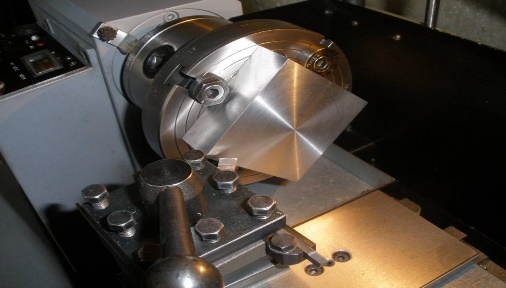 Рис.4 Обробка заготовки зі складним встановленнямОглянути рис.4 і визначити спосіб встановлення заготовки та описати послідовність закріплення її на верстаті, переваги та недоліки такого методу встановлення